Практическое занятие № 9Раздел 2 Прикладные компьютерные программыТема занятия: Ввод и оформление электронной таблицы в приложении MS ExcelПлан занятия:1.	Формулировка цели занятия.2.	Актуализация знаний.4.	Объяснение нового материала.5.	Пояснение выполнения практического задания.6.	Подведение итогов. Выставление оценок.Время выполнения: 80 минСодержание текущего контроля:1. Цель работы: выработать практические навыки построения и форматирования таблиц. 2. Краткие теоретические сведения.Представление данных в виде прямоугольных таблиц является удобным и привычным. В виде таблиц можно оформлять деловые документы: счета, накладные, ведомости и прочее. Для работы с табличными данными предназначены современные программы, называемые электронными таблицами. Примером электронных таблиц служат электронные таблицы MS Exсel.Все данные таблицы размещаются в ячейках. Содержимым ячейки может быть текст, числовое значение или формула. Вводить данные в электронные таблицы можно с помощью автозаполнения, а также используя другие приемы вставки строк и столбцов или приемы удаления строк, столбцов и ячеек. Текст и числа рассматриваются как константы. Изменить их можно только путем редактирования соответствующих ячеек. Формулы же автоматически пересчитывают свои значения, как только хотя бы один их операнд был изменен.В Excel операции перемещения и копирования данных осуществляется с помощью Drag-and Drop („перетащить и бросить”) и буфера обмена. Для копирования в Excel используется маркер заполнения – рамка выделения в правом нижнем углу, имеющая утолщение, напоминающее прямоугольник. При помощи него можно скопировать содержимое в соседние ячейки.В случае необходимости изучите самостоятельно материал презентации Табличный редактор.Задания. Создайте Лист MS Excel Переименуйте его в Набор таблиц. Раскройте его и выполните задания.Задание №1Лист1 переименуйте ВЕДОМОСТЬ. На этом листе создайте таблицу по образцу (границы обязательны)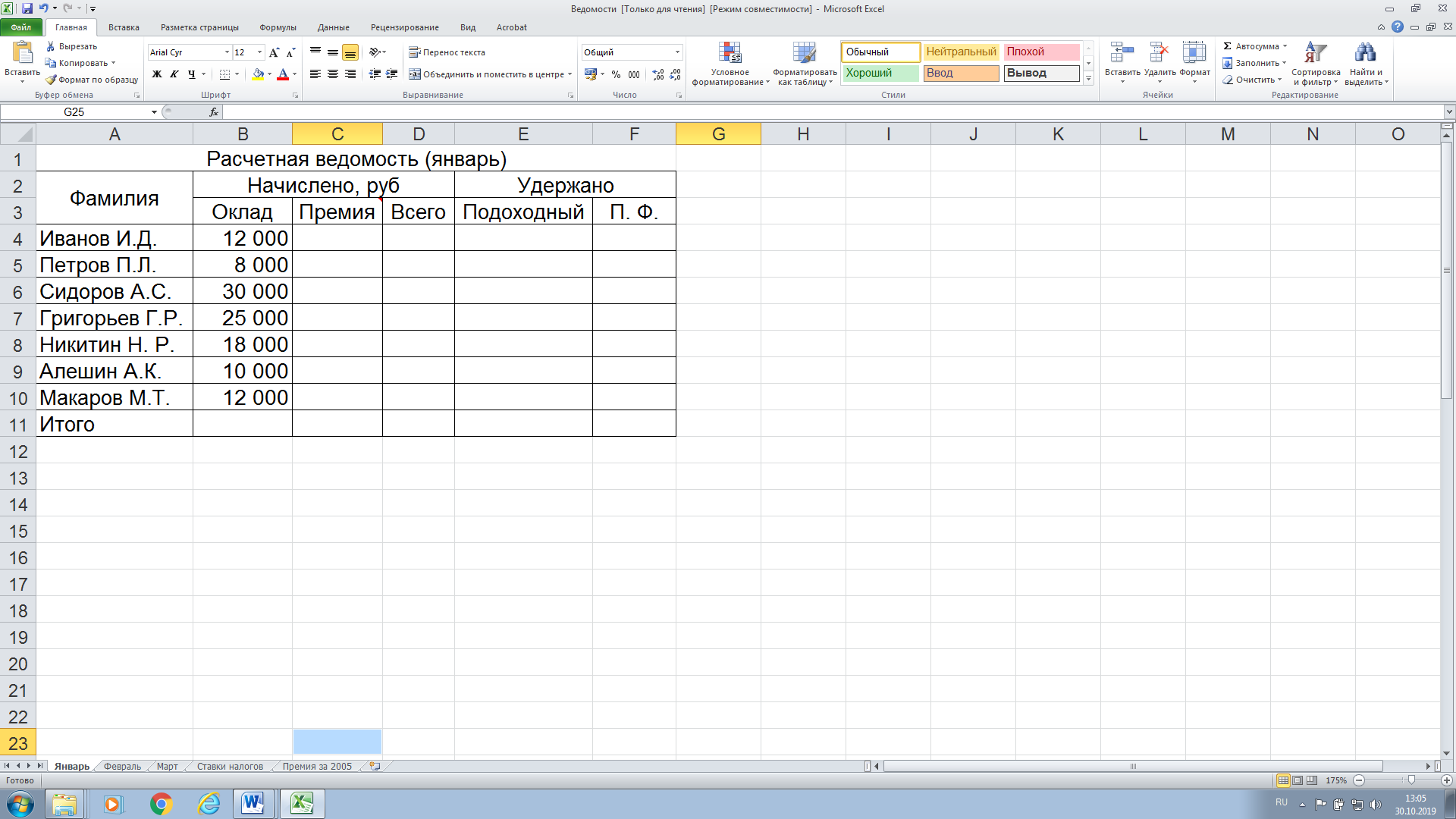 Заполните столбец премия по своему усмотрению любыми числами.Рассчитываем налоги для этого:в столбце Е4 вводим формулу =(B4+C4)/100*13Нажимаем Enter и возвращаемся в ячейку Е4.Затем устанавливаем курсор в нижний правый угол ячейки Е4, получаем «тонкий плюс» и протягиваем до ячейки Е10 (автозаполнение).в столбце F4 вводим формулу=(B4+C4)/100*1Нажимаем Enter и возвращаемся в ячейку F4.Затем устанавливаем курсор в нижний правый угол ячейки F4, получаем «тонкий плюс» и протягиваем до ячейки F10 (автозаполнение).Производим подсчет в столбце Всего для этого в ячейку D4 вводим формулу:=B4+C4-E4-F4Автозаполнением заполняем до ячейки D10.В ячейке С11 подсчитываем общую сумму, для этого выделяем диапазон D4:D10. На ленте найти Формулы, Автосумма, СуммаВыделяем диапазон B4:F11 и назначаем денежный формат (Главная, Число, Денежный)Первое задание закончено. Сохраните его, НО не закрывайте документ.Задание №2На новом листе Рабочей книги создайте таблицу по образцу  (смотри внизу документа). Лист переименовать Часовая ведомость. Установите ширину столбца А равной 11,8. Для этого выделить столбец А (щелкнуть по букве А), контекстное меню, ширина столбца, ввести число 11,71, нажать ОК.Установить ширину столбца В равной 10,5Установить ширину столбцов от С до столбца AJ равной 3Установить ширину столбцов от АК до АМ равной 3Установить ширину столбца AN равной 4.10Установите высоту строки 2 равной 59,25Установите высоту строк от 3 до 10 равной 15Выделить диапазон А1:В10Установить:Шрифт GaramondРазмер шрифта 8Выравнивание по левому краюВыполнить объединение диапазона  D1:AH1Набрать текст таблицы по образцу (образец смотри ниже).Слова Фамилия И.О. и Должность выделить полужирным курсивным шрифтом.Установить параметры страницы:Поля: Левое и правое по 0,8 см. Верхнее и нижнее по 4 см.Ориентация Альбомная.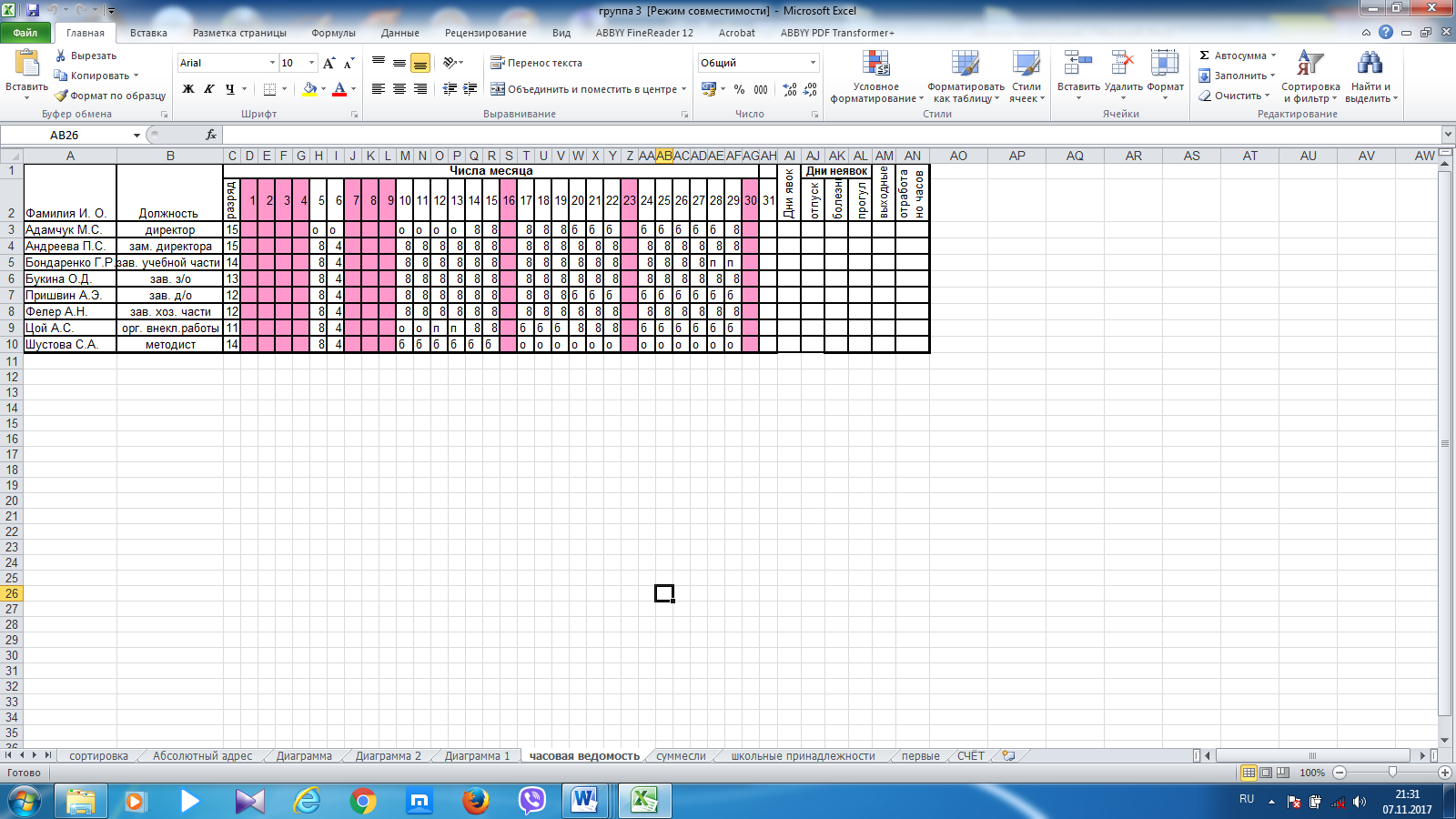 Сохраните созданный документ.Контроль и оценка осуществляется преподавателем за  выполненную работуЛитература:Ляхович, В.Ф. Основы информатики: учебник/В.Ф. Ляхович, В.А. Молодцов, Н.Б. Рыжикова.- Москва: КНОРУС, 2016.-348с.- (Среднее профессиональное образование).Михеева, Е. В. Практикум по информационным технологиям в профессиональной деятельности: учеб. пособие для студ. учреждений сред. проф. образования/ Е. В. Михеева. - 15-е изд., стер. - М.: Академия, 2015. -256 с. - (Профессиональное образование).